В  целях реализации краевого проекта « Читаем ВМЕСТЕ» в МБДОУ прошла акция               « Светлячок» 20.11.2017г. Родители приняли активное  участие в данной акции. В Пермском крае горят литературные огоньки.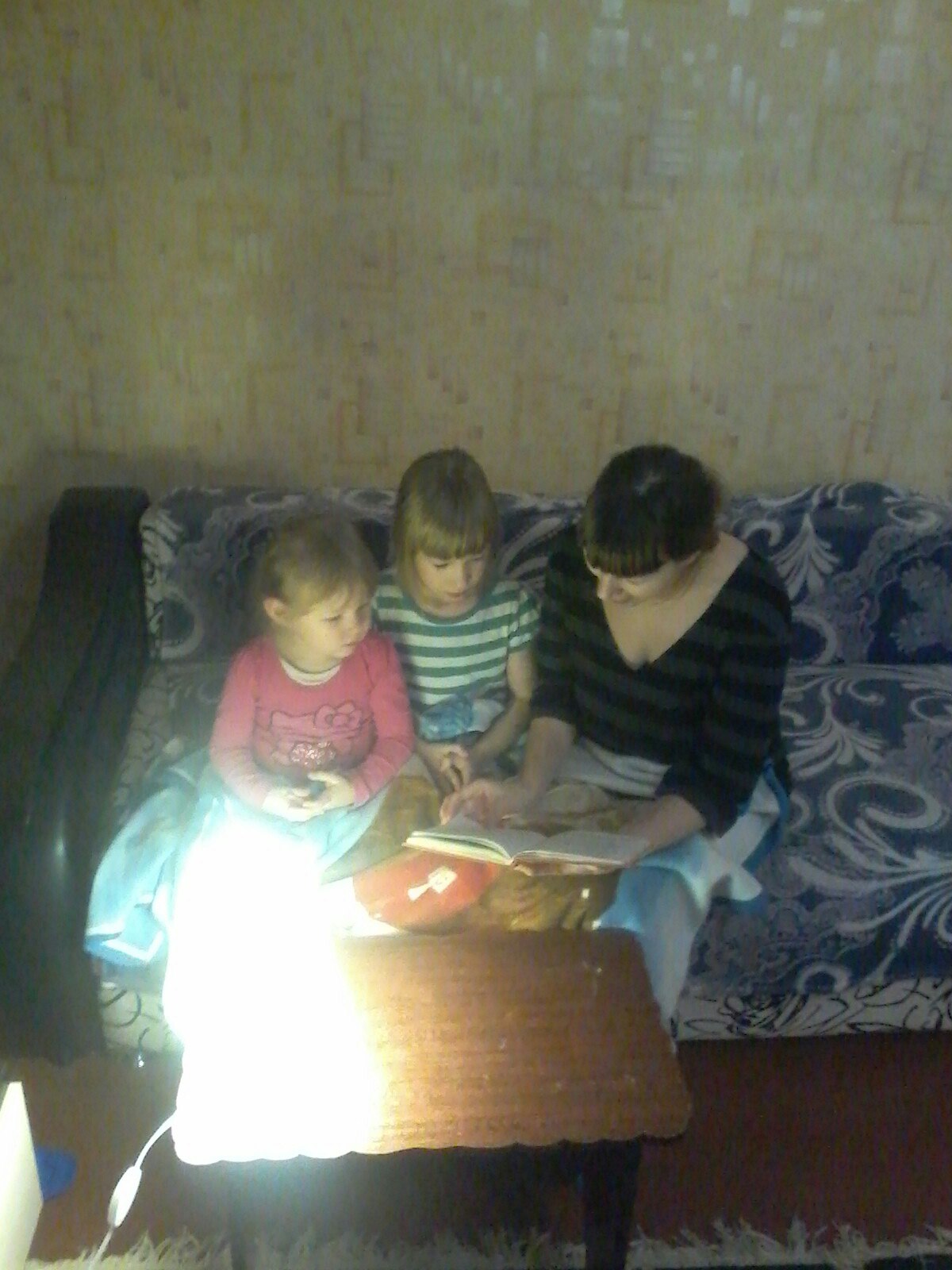 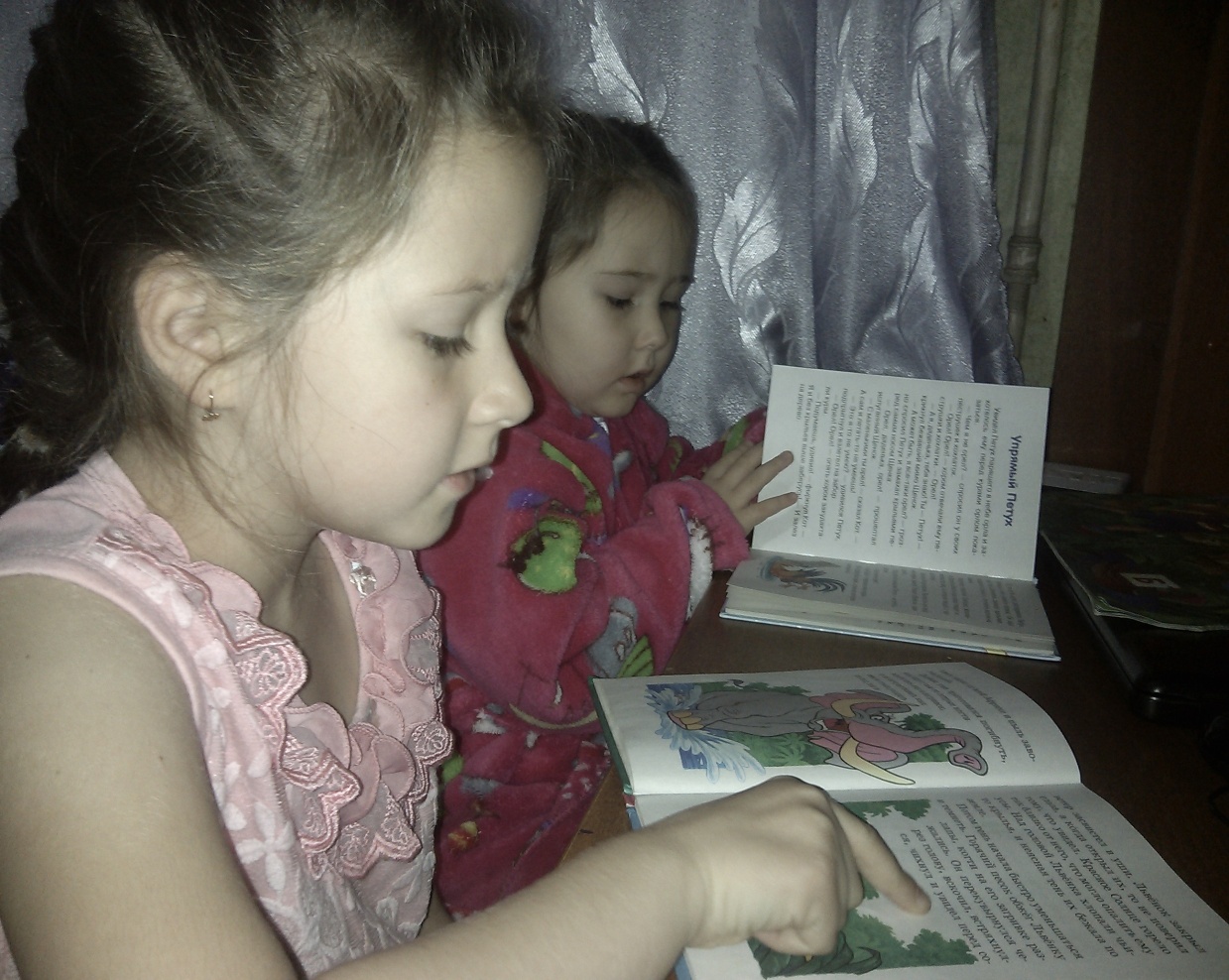 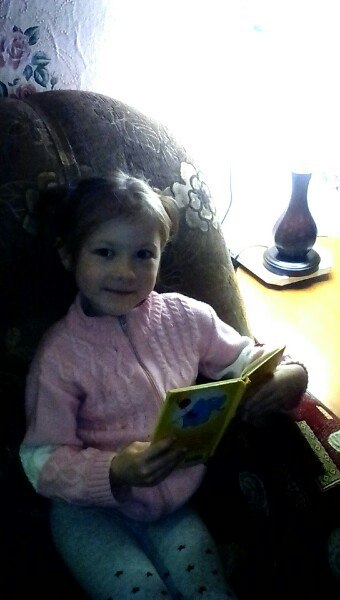 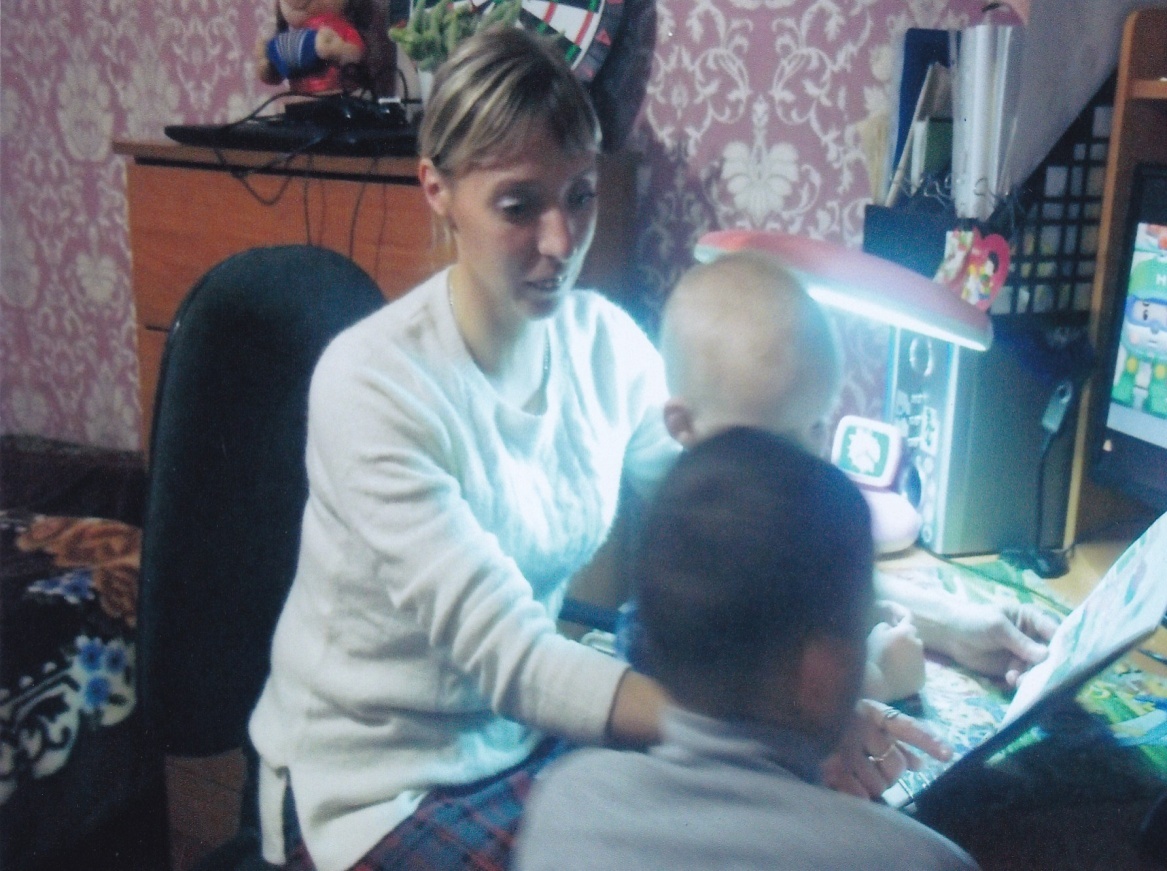 